ЧЕРКАСЬКА МІСЬКА РАДА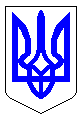 ЧЕРКАСЬКА МІСЬКА РАДАВИКОНАВЧИЙ КОМІТЕТРІШЕННЯВід 21.12.2021 № 1527Про затвердження нормативів питного водопостачання для населення м. Черкаси на 2022-2024 рокиВідповідно до пп. 21 п. «а» ст.30 Закону України «Про місцеве самоврядування в Україні», п. 3 ч. 3 ст. 4 Закону України «Про житлово-комунальні послуги», ст. 29 Закону України «Про питну воду та питне водопостачання», Порядку розроблення та затвердження нормативів питного водопостачання, затвердженого постановою Кабінету Міністрів України від 25.08.2004 № 1107, із змінами, Методики визначення нормативів питного водопостачання населення, затвердженої наказом Державного комітету України з питань житлово-комунального господарства від 27.09.2005 № 148, зареєстрованої в Міністерстві юстиції України 17.10.2005 за № 1210/11490, враховуючи звернення КП «Черкасиводоканал» (вх. №27625-01-20 від 02.12.2021), виконавчий комітет Черкаської міської ради ВИРІШИВ:Затвердити нормативи питного водопостачання для населення м. Черкаси на 2022-2024 роки, згідно з додатком. 2.	Контроль за виконанням рішення покласти на директора департаменту житлово-комунального комплексу Черкаської міської ради Яценка О.О.Міський голова                                                                    Анатолій БОНДАРЕНКОДодаток       ЗАТВЕРДЖЕНОрішення виконавчого комітету Черкаської міської ради 						                від_______________№______Нормативи питного водопостачання для населення м. Черкаси на 2022-2024 рокиПримітка: Для мешканців гуртожитків з централізованим водопостачанням і водовідведенням, які користуються ваннами, в тому числі сидячими, або душовими кабінами, з водонагрівачами різних типів застосовуються норми водоспоживання, аналогічні нормам багатоквартирних будинків. Директор департаменту ЖКК					Олександр ЯЦЕНКО№ Види благоустрою житлового фондуНорми споживання послуг з централізованого постачання питної води  на 1 особуНорми споживання послуг з централізованого постачання питної води  на 1 особуНорми споживання послуг з централізованого водовідведення на 1 особуНорми споживання послуг з централізованого водовідведення на 1 особу№ Види благоустрою житлового фондул/добу м3/місл/добу м3/місБАГАТОКВАРТИРНІ ЖИТЛОВІ БУДИНКИ БАГАТОКВАРТИРНІ ЖИТЛОВІ БУДИНКИ БАГАТОКВАРТИРНІ ЖИТЛОВІ БУДИНКИ БАГАТОКВАРТИРНІ ЖИТЛОВІ БУДИНКИ БАГАТОКВАРТИРНІ ЖИТЛОВІ БУДИНКИ БАГАТОКВАРТИРНІ ЖИТЛОВІ БУДИНКИ 1З водопроводом та каналізацією, з ваннами та/або душовими кабінками, з водонагрівачами різних типів2958,972958,972З водопроводом та каналізацією з централізованим гарячим водопостачанням (ЦГВ) 3009,123009,12     3З водопроводом та каналізацією, з ваннами та/або душовими кабінами, без гарячої води2457,452457,454З водопроводом та каналізацією, відомчими котельнями3009,123009,12ПРИВАТНІ ЖИТЛОВІ БУДИНКИПРИВАТНІ ЖИТЛОВІ БУДИНКИПРИВАТНІ ЖИТЛОВІ БУДИНКИПРИВАТНІ ЖИТЛОВІ БУДИНКИПРИВАТНІ ЖИТЛОВІ БУДИНКИПРИВАТНІ ЖИТЛОВІ БУДИНКИ1З дворовими водорозбірними колонками1504,56002З водопроводом та каналізацією або місцевою каналізацією (вигрібом), з ваннами або душовими кабінками, або з мийками, або санвузлом, з водонагрівачами різних типів1855,62185/05,62/03З водопроводом та місцевою каналізацією (вигрібом), з ваннами та душовими кабінками, з водонагрівачами різних типів2306,99004З водопроводом та каналізацією, з ваннами та душовими кабінками, з водонагрівачами різних типів2507,62507,65Новобудови або будинки, в яких проводяться капітальні ремонтно-будівельні роботи, не обладнані водолічильниками38011,5538011,55ГУРТОЖИТКИГУРТОЖИТКИГУРТОЖИТКИГУРТОЖИТКИГУРТОЖИТКИГУРТОЖИТКИ1Гуртожитки коридорного типу з загальними кухнями, з душовими при всіх кімнатах1705,171705,171Те ж саме, без гарячої води1434,351434,352Гуртожитки блочного типу з загальними кухнями та душовими в кожній секції будівлі2507,62507,62Те ж саме, без гарячої води2096,352096,35